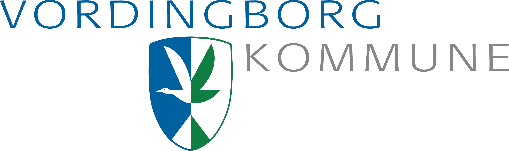 Ansøgning om midlertidigt arrangementAnsøger:Hvor og hvor mange?Kontaktperson under arrangement:Følgende tegninger skal vedhæftes*Situationsplan – ift. adgangsforhold og hvor lokalet ligger i bygningenPlantegningen ift. placering af lokale